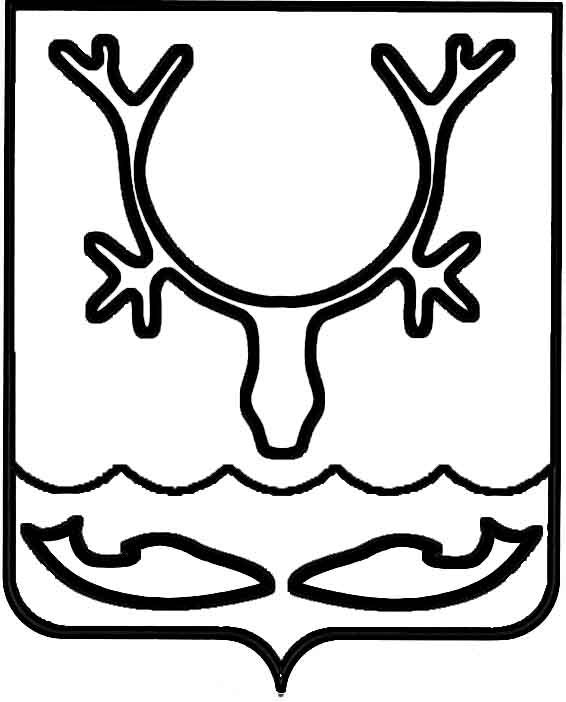 Администрация МО "Городской округ "Город Нарьян-Мар"ПОСТАНОВЛЕНИЕот “____” __________________ № ____________		г. Нарьян-МарОб изъятии земельного участка                                с кадастровым номером 83:00:050011:79 и двухкомнатной квартиры № 7 в доме № 18 по пер. Рыбацкий в г. Нарьян-МареВ соответствии со статьями 49, 56.2, 56.3 Земельного кодекса Российской Федерации, статьями 279, 281 Гражданского кодекса Российской Федерации,           статьей 32 Жилищного кодекса Российской Федерации, в целях реализации подпрограммы 2 "Переселение граждан из жилищного фонда, признанного непригодным для проживания и/или с высоким уровнем износа" государственной программы Ненецкого автономного округа "Обеспечение доступным и комфортным жильем и коммунальными услугами граждан, проживающих в Ненецком автономном округе", утвержденной постановлением Администрации Ненецкого автономного округа от 14.11.2013 № 415-п, на основании распоряжения Администрации МО "Городской округ "Город Нарьян-Мар" от 24.04.2013 № 213-р "О признании многоквартирного жилого дома № 18 по пер. Рыбацкий в г. Нарьян-Маре аварийным и подлежащим сносу", постановления Администрации МО "Городской округ "Город Нарьян-Мар" от 19.05.2016 № 574 "О предоставлении по договору мены жилого помещения Осетрову В.А. в доме № 11 по ул. Заводская в г. Нарьян-Маре" Администрация МО "Городской округ "Город Нарьян-Мар"П О С Т А Н О В Л Я Е Т:Изъять для муниципальных нужд муниципального образования "Городской округ "Город Нарьян-Мар" земельный участок с кадастровым номером 83:00:050011:79 площадью 1649 кв.м., находящийся в общей долевой собственности собственников жилых помещений в многоквартирном жилом доме, расположенном по адресу: Ненецкий автономный округ, г. Нарьян-Мар, пер. Рыбацкий, д. 18, признанном аварийным и подлежащим сносу.Изъять принадлежащее Осетрову Валерию Андреевичу на праве собственности жилое помещение – двухкомнатную квартиру № 7 в доме № 18                      по пер. Рыбацкий в г. Нарьян-Маре общей площадью 40,2 кв.м., условный номер объекта: 83-29/19-05/2002-386.Администрации МО "Городской округ "Город Нарьян-Мар"                                     в установленном порядке осуществить необходимые действия, связанные с изъятием указанных земельного участка и жилого помещения.Управлению муниципального имущества и земельных отношений Администрации МО "Городской округ "Город Нарьян-Мар" обеспечить государственную регистрацию настоящего постановления в Управлении Федеральной службы государственной регистрации, кадастра и картографии                       по Архангельской области и Ненецкому автономному округу.Направить Осетрову Валерию Андреевичу уведомление о принятом решении об изъятии указанных земельного участка и жилого помещения                              для муниципальных нужд и проект договора мены двухкомнатной квартиры № 15               в доме № 11 по ул. Заводская в г. Нарьян-Маре общей площадью 44,9 кв.м. (расселение жилого помещения – квартиры № 7 в д. № 18 по пер. Рыбацкий                        в г. Нарьян-Маре общей площадью 40,2 кв.м.) в установленном законодательством  порядке.Настоящее постановление вступает в силу со дня его подписания.2709.20161031Глава МО "Городской округ "Город Нарьян-Мар" Т.В.Федорова